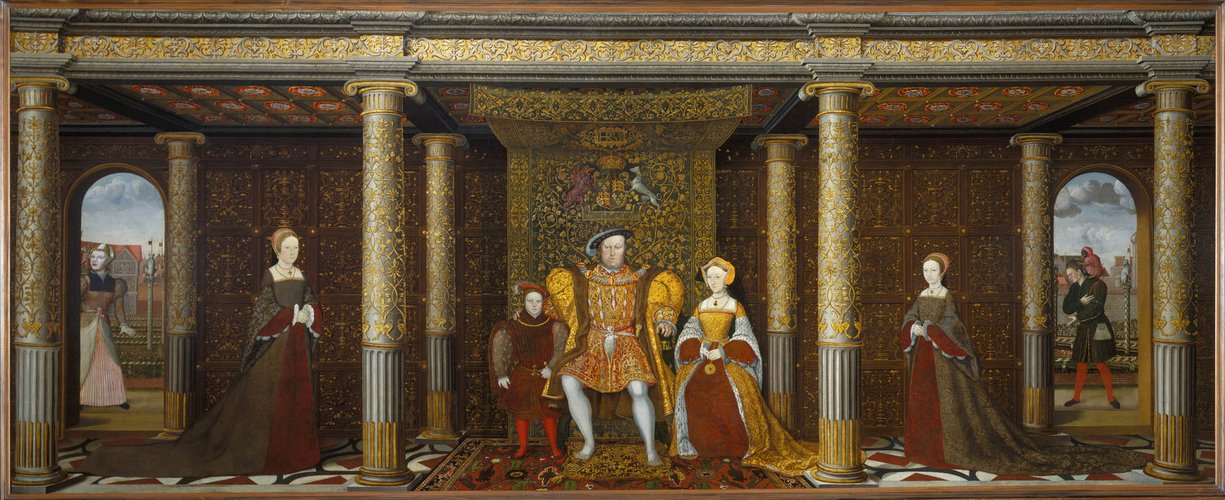 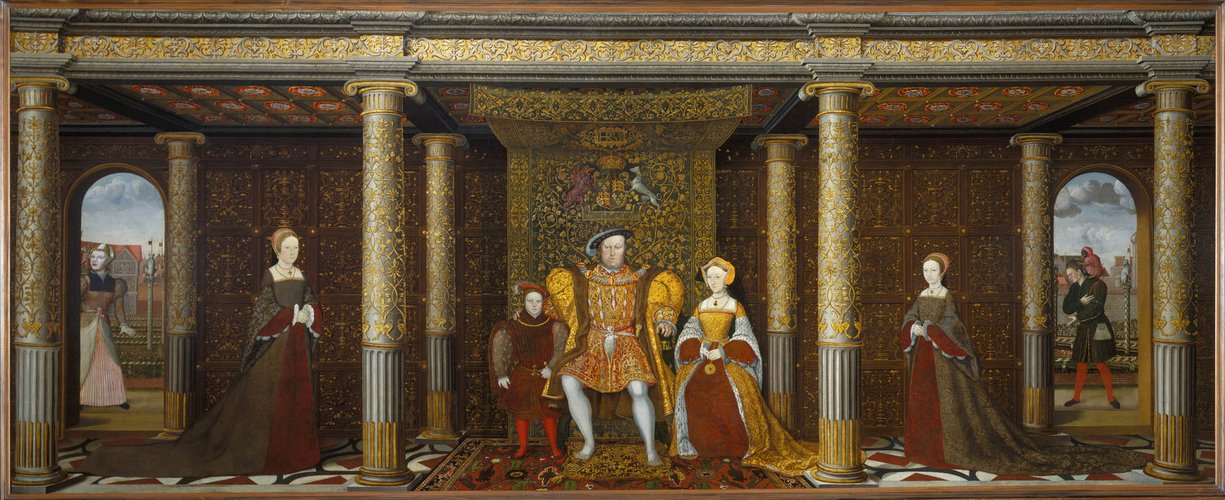 Date: _______________________Who reigned before the Tudors?
LO: To recognise the Plantagenet dynasty and how they lost power in England.TASK – Using the information on the next page fill in the blanks on the family tree.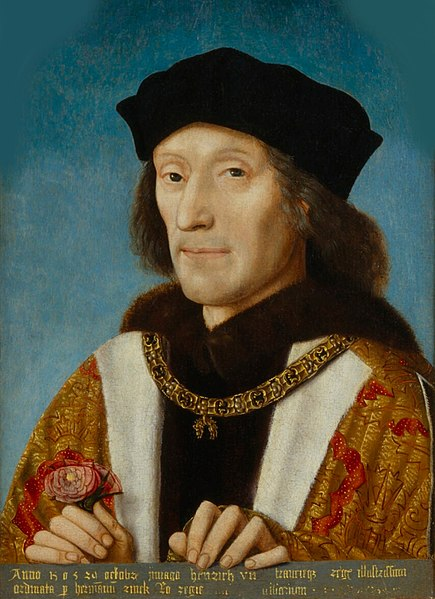 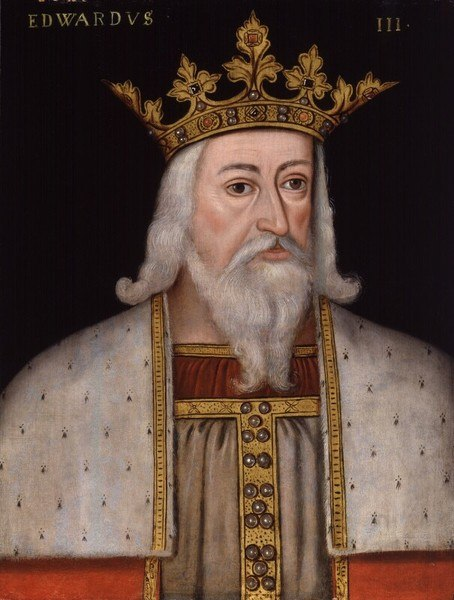 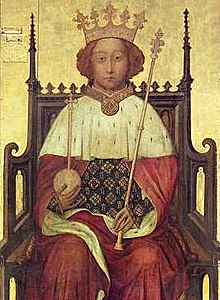 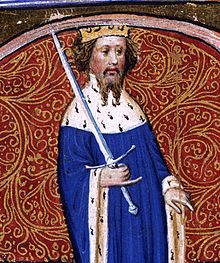 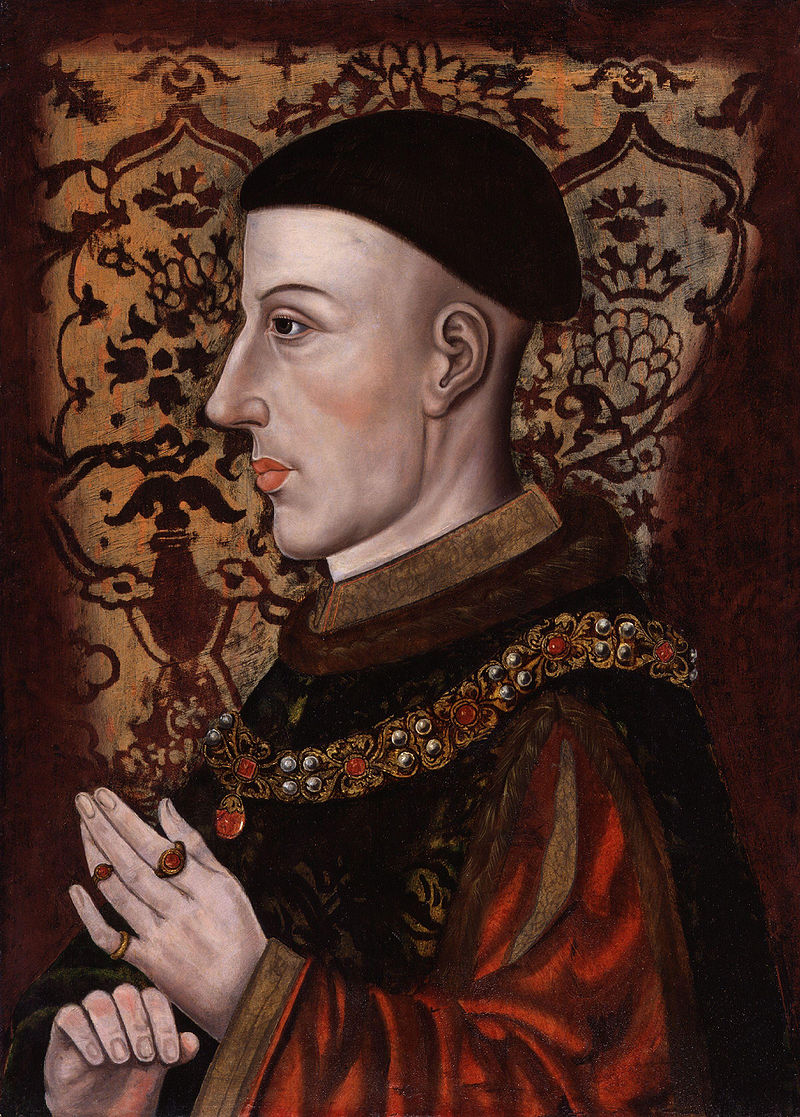 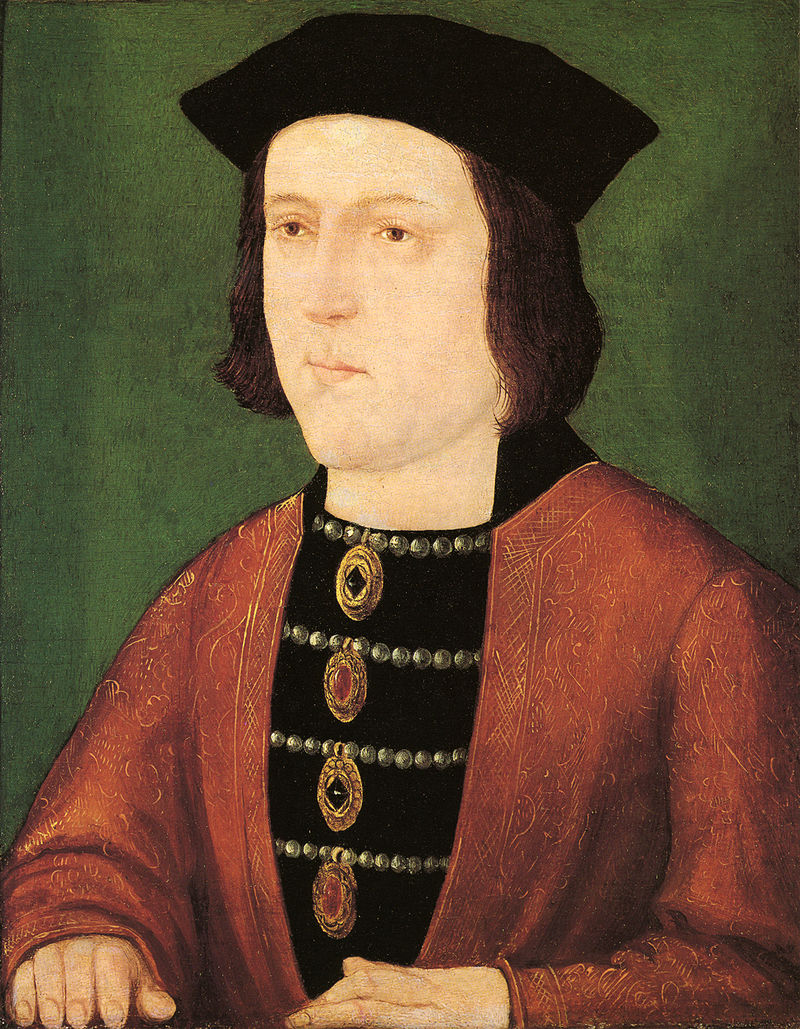 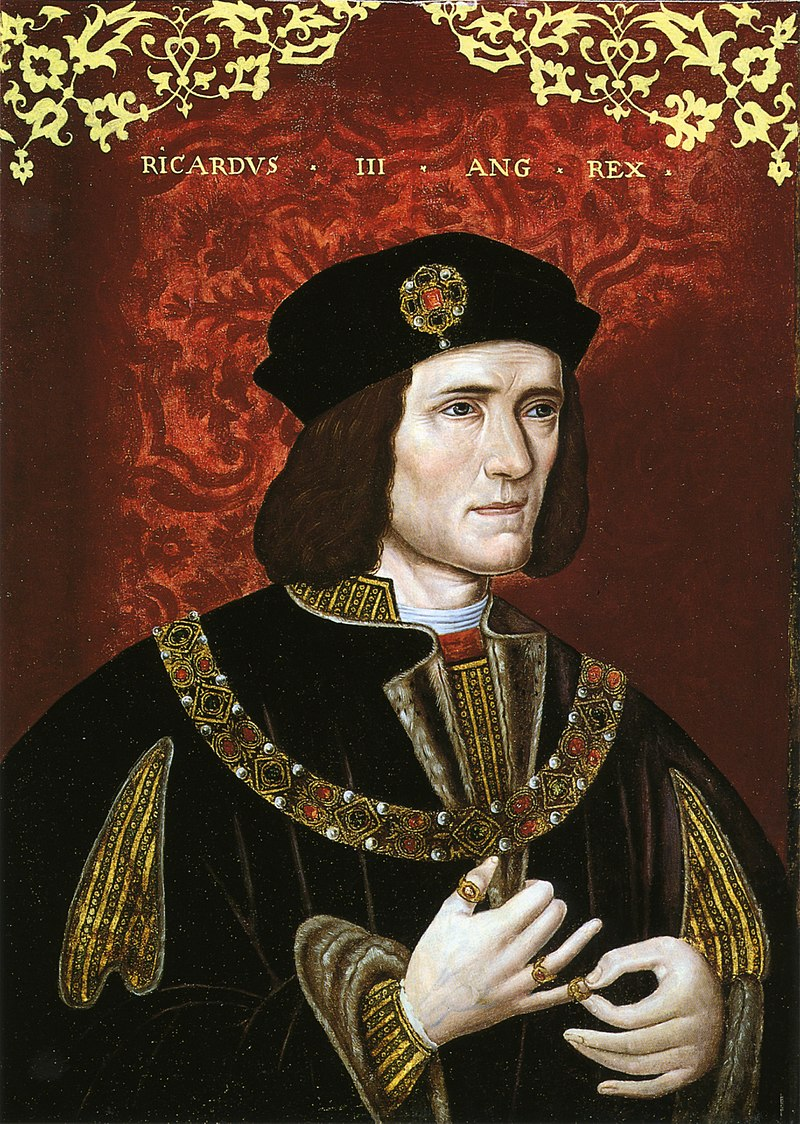 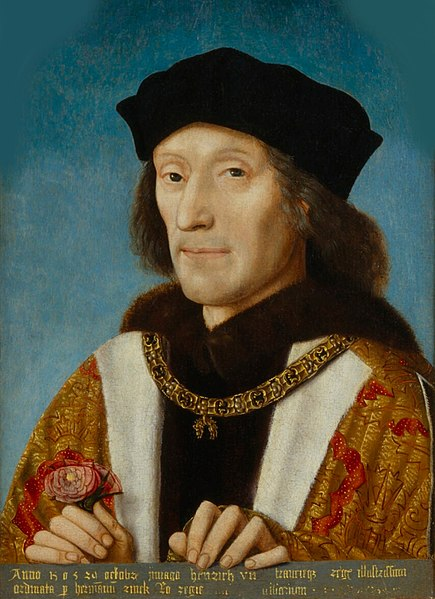 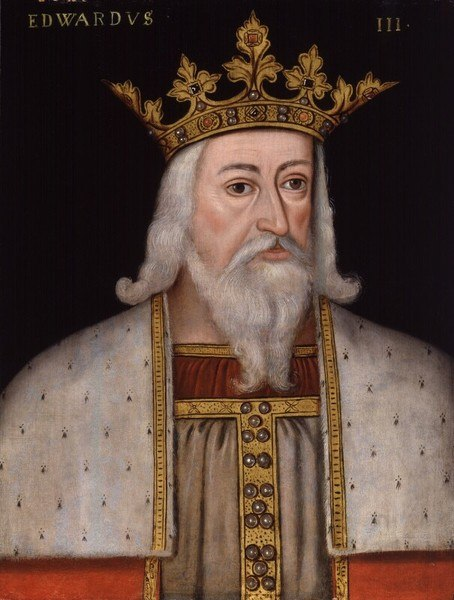 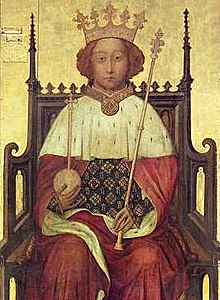 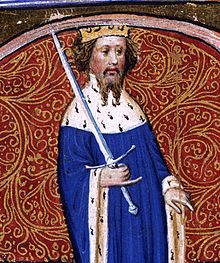 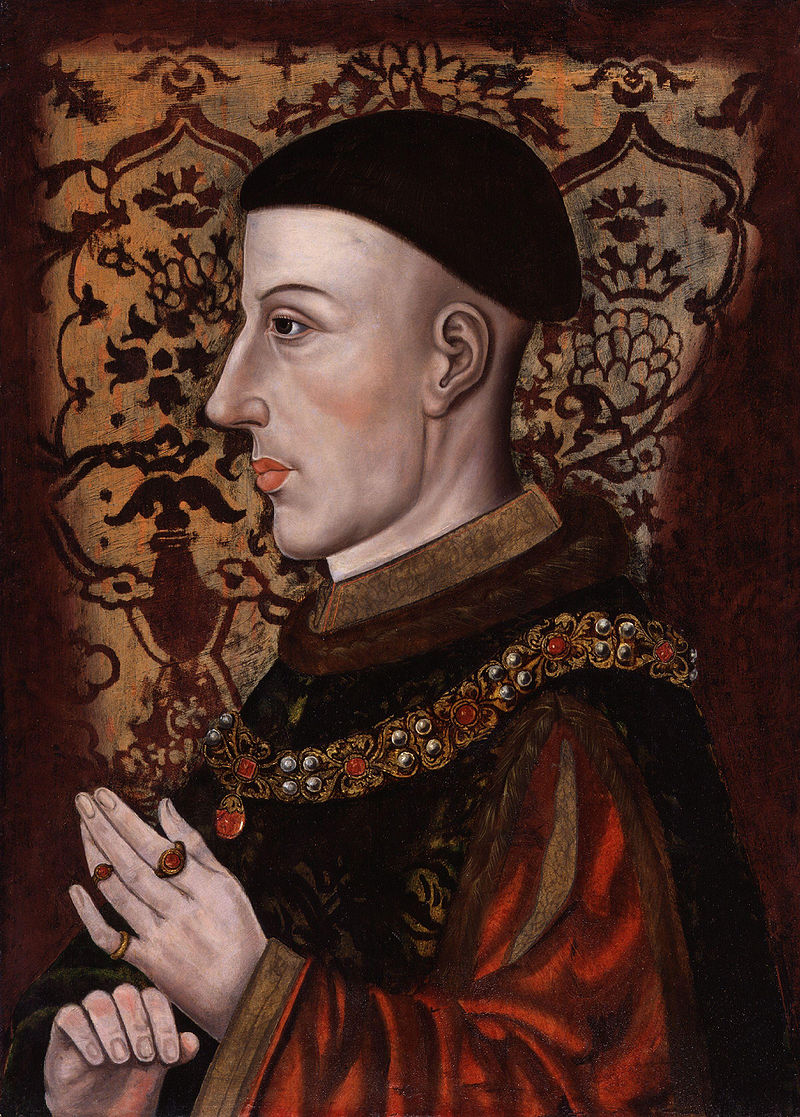 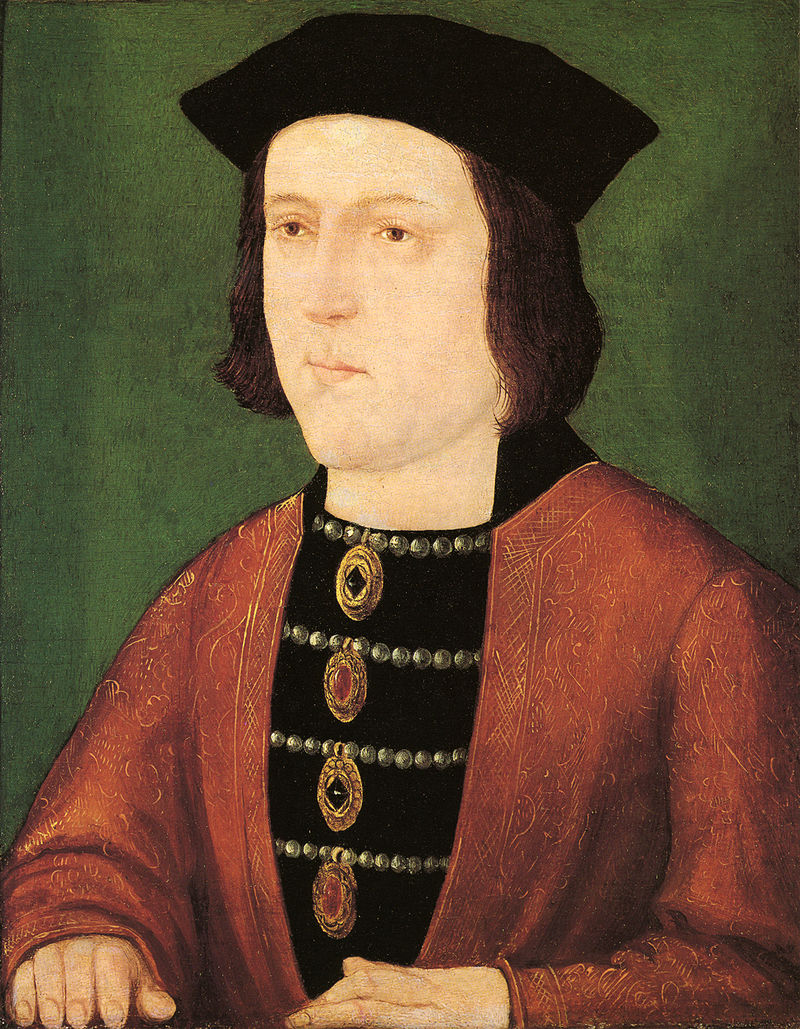 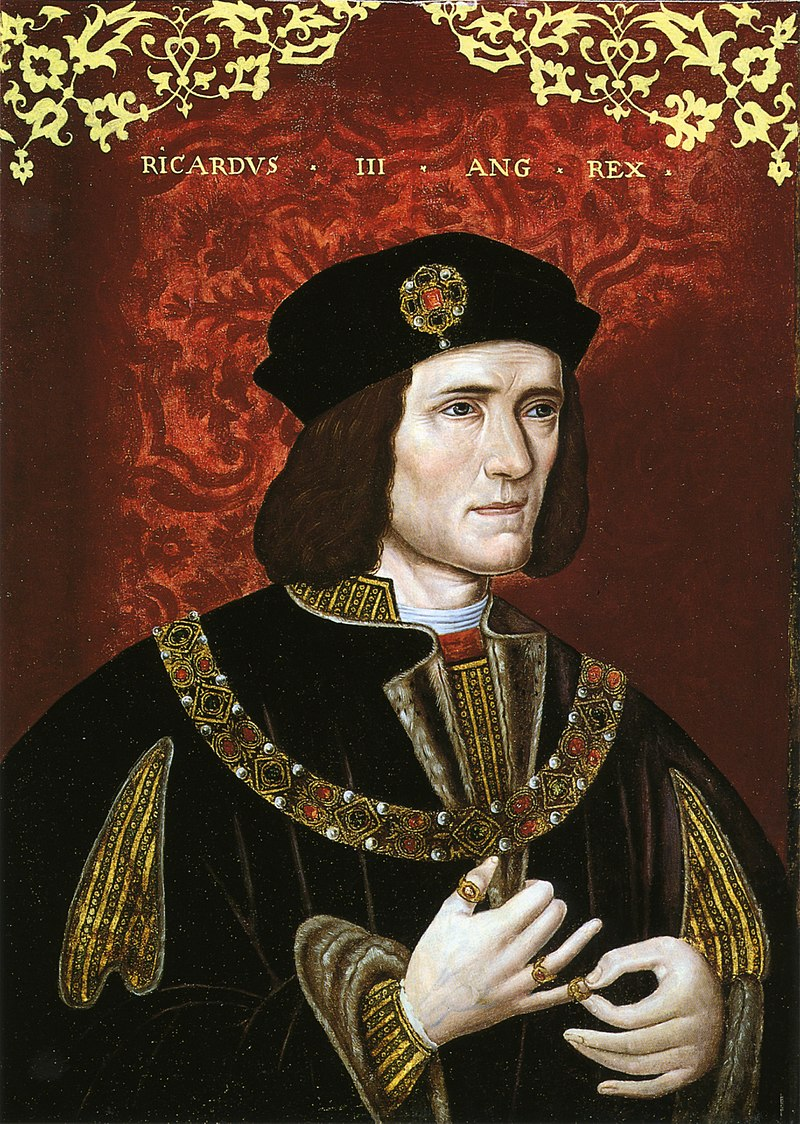 List of Kings and their Dates:Henry V – 1399-1413Edward IV – 1461-1470 & 1471Edward III – 1327-1377Richard III – 1483-1485Richard II – 1377-1399Henry IV – 1399-1413Henry VII – 1485-1509Date: ________________________________The TudorsWho were the Tudors?
To recognise and identify the key events during the Tudor PeriodTASK – Complete the key words word search.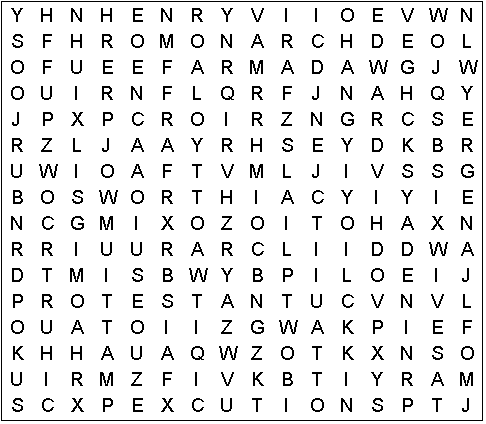 How did the Tudors become the reigning royal family?